   How your council tax is calculated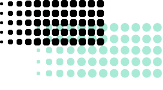 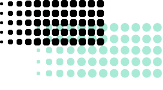 The total amount required from taxpayers is the net cost of services provided by us, together with those of the various precepting and levying bodies. From this is deducted the contribution from the Government and the retained NNDR income.Adjustments are then made to take account of any estimated surplus or deficit on the collection fund. The resulting sum is divided by the council tax base (77,221 band ‘D’ equivalent properties reduced to reflect council tax benefits) to arrive at the council tax.Outstanding borrowingWe fund certain expenditure from loans. At March 2020 the outstanding balance of such loans is estimated at £284 million. No part of these liabilities are payable to, or recoverable from, other billing or precepting authorities, although 52% of the debt relates to the ring-fenced Housing Revenue Account.Details of spending on council servicesOur estimated expenditure on services for 2020/21 is shown below. A comparison with 2019/20 is given.2019/20£’0002020/21£’000Dedicated  Schools Budget164,950171,199Families – Other support for schools28,10628,656Families – Children & Young People38,97140,604Families – Adults group72,44573,834Families – Public Health15,51115,511Residents - Neighbourhoods  & Commercial34,98936,502Residents – Housing & Growth8,6888,506Corporate Expenditure10,26310,114Economic Growth7,4296,226Corporate Development4,2213,462Finance & Governance5,1065,420Services Total390,679400,034Add contingency estimate12,68313,608Interest & Capital Charges(153)950Depreciation  Contra Entry(30,829)(29,862)Contribution To/(From)  Funds699452Sub-Total373,079385,182Levies counting as Waltham Forest expenditure9,7329,349Budget Required382,811394,531